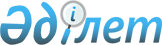 Облыстық және аудандық (қалалық) бюджеттер арасындағы 2011-2013 жылдарға 
арналған жалпы сипаттағы трансферттердің көлемдерін белгілеу туралы
					
			Күшін жойған
			
			
		
					Батыс Қазақстан облыстық мәслихатының 2010 жылғы 13 желтоқсандағы N 28-3 шешімі. Батыс Қазақстан облысының Әділет басқармасында 2010 жылғы 24 желтоқсанда N 3057 тіркелді. Күші жойылды - Батыс Қазақстан облыстық мәслихатының 2014 жылғы 14 ақпандағы № 15-3 шешімімен      Ескерту. Күші жойылды - Батыс Қазақстан облыстық мәслихатының 14.02.2014 № 15-3 шешімімен      Қазақстан Республикасының 2008 жылғы 4 желтоқсандағы N 95-IV Бюджет кодексінің 45-бабына сәйкес жылдар бойынша бөлінген абсолютті көріністегі облыстық және аудандық (қалалық) бюджеттер арасындағы 2011-2013 жылдарға арналған жалпы сипаттағы трансферттердің көлемін айқындай отырып, облыстық мәслихат ШЕШІМ ЕТТІ:



      1. Облыстық бюджеттен аудандық бюджеттерге берілетін бюджеттік субвенциялар көлемі белгіленсін:

      1) 2011 жылға 18 870 420 мың теңге сомада, оның ішінде:

      Ақжайық - 2 417 995 мың теңге;

      Бөкей ордасы - 1 312 676 мың теңге;

      Жаңақала - 1 294 166 мың теңге;

      Жәнібек - 1 247 214 мың теңге;

      Зеленов - 2 369 857 мың теңге;

      Казталов - 1 913 532 мың теңге;

      Қаратөбе - 1 427 922 мың теңге;

      Сырым - 1 715 293 мың теңге;

      Тасқала - 1 291 964 мың теңге;

      Теректі - 2 675 511 мың теңге;

      Шыңғырлау - 1 204 290 мың теңге.

      2) 2012 жылға 20 967 817 мың теңге сомада, оның ішінде:

      Ақжайық - 2 704 467 мың теңге;

      Бөкей ордасы – 1 431 587 мың теңге;

      Жаңақала - 1 443 720 мың теңге;

      Жәнібек - 1 381 522 мың теңге;

      Зеленов - 2 641 346 мың теңге;

      Казталов - 2 167 431 мың теңге;

      Қаратөбе - 1 577 903 мың теңге;

      Сырым - 1 898 638 мың теңге;

      Тасқала - 1 438 024 мың теңге;

      Теректі - 2 950 297 мың теңге;

      Шыңғырлау - 1 332 882 мың теңге.

      3) 2013 жылға 21 225 215 мың теңге сомада, оның ішінде:

      Ақжайық - 2 748 321 мың теңге;

      Бөкей ордасы - 1 452 504 мың теңге;

      Жаңақала - 1 437 819 мың теңге;

      Жәнібек - 1 406 429 мың теңге;

      Зеленов - 2 609 044 мың теңге;

      Казталов - 2 207 222 мың теңге;

      Қаратөбе - 1 611 258 мың теңге;

      Сырым - 1 931 504 мың теңге;

      Тасқала - 1 460 787 мың теңге;

      Теректі - 3 005 033 мың теңге;

      Шыңғырлау - 1 355 294 мың теңге.



      2. Бөрлі ауданы және Орал қаласы бюджеттерінен облыстық бюджетке алынатын бюджеттік алымдар 2011-2013 жылдарға арналған облыстық бюджетке қарастырылмайды деп белгіленсін.



      3. Жалпы сипаттағы трансферттерді есептеу кезінде ескерілген шығыстарды қарастыру:

      1) 2011-2013 жылдарға арналған жалпы сипаттағы трансферттердің мөлшерін айқындау кезінде аудандық (қалалық) бюджеттердің шығыстарында қосымша ескерілуі қажет:

      1.1 2010 жылы республикалық бюджеттен берілетін нысаналы трансферттер есебінен қаржыландырылған тұрақты сипаттағы шығыстар, оның ішінде келесі бағыттар бойынша:

      жаңадан іске қосылатын білім беру объектілерін ұстауға;

      "Өзін-өзі тану" пәні бойынша мектепке дейінгі білім беру ұйымдарын, орта білім беру, техникалық және кәсіптік білім беру, орта білімнен кейінгі білім беру ұйымдарын, біліктілікті арттыру институттарын оқу материалдарымен қамтамасыз етуге;

      ең төменгi күнкөрiс деңгейi мөлшерiнiң өсуiне байланысты мемлекеттiк атаулы әлеуметтiк көмек пен 18 жасқа дейiнгi балаларға ай сайынғы мемлекеттiк жәрдемақы төлеуге;

      медициналық-әлеуметтік мекемелерде тамақтану нормаларын ұлғайтуға;

      ветеринария саласындағы жергілікті атқарушы органдардың бөлімшелерін ұстауға;

      1.2 2010 жылы облыстық бюджеттен берілетін нысаналы трансферттер есебінен қаржыландырылған тұрақты сипаттағы шығыстар, оның ішінде келесі бағыттар бойынша:

      шағын орталықтарды ашуға және ұстауға;

      жаңадан іске қосылатын білім беру объектілерін ұстауға;

      үйден тәрбиеленіп оқытылатын мүгедек балаларды материалдық қамтамасыз етуге;

      аймақтық жастар саясатын іске асыруға;

      2) бюджет саласы қызметкерлерінің жалақысының 2011 жылдан 30%-ға өсуіне қарай 2011 жылға арналған жалпы сипаттағы трансферттердің мөлшерін айқындау кезінде аудандық (қалалық) бюджеттердің шығыстарында қосымша қаражаттар ескерілді.



      4. Осы шешім 2011 жылғы 1 қаңтардан бастап қолданысқа енгізіледі және 2013 жылғы 31 желтоқсанға дейін қолданылады.      Сессия төрағасы                  И. Илимисов

      Облыстық мәслихат хатшысы        М. Құлшар
					© 2012. Қазақстан Республикасы Әділет министрлігінің «Қазақстан Республикасының Заңнама және құқықтық ақпарат институты» ШЖҚ РМК
				